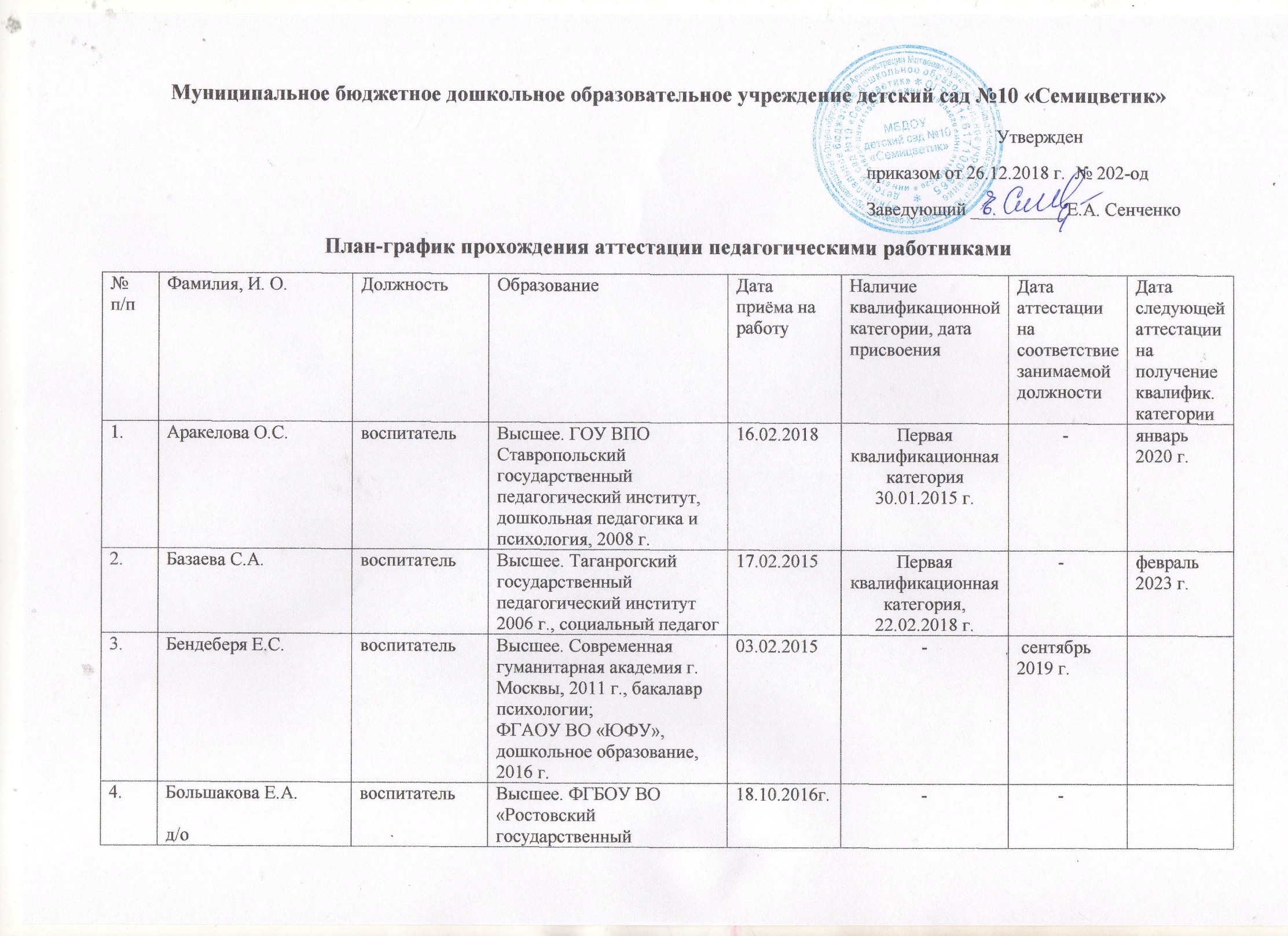 экономический университет», педагогическое образование, бакалавр, 2016 г.5.Волкова Е.В.воспитательВысшее. ФГБОУ ВПО «Таганрогский государственный педагогический институт им. А.П. Чехова», учитель математики и физики, 2011 г.03.08.2015Первая квалификационная категория. 17.11.2017 г.         -ноябрь 2022 г.6.Зазулевская Т.И.д/овоспитательВысшее. ФГБОУ ВО «Ростовский государственный экономический университет», педагогическое образование, бакалавр, 2016 г. 01.08.2016г.-         -7.Девятко С.Н.д/овоспитательВысшее. НОУ ВПО «Таганрогский институт управления и экономики», экономист, 2006 г.;ФГАОУ ВО «ЮФУ», дошкольное образование, 2014 г.03.02.2015-         -8.Дядиченко А.А.воспитательВысшее. ФГБОУ ВО «Ростовский государственный экономический университет», 2016 г., бакалавр специальной (дефектологической) педагогики08.08.2016г.Соответствует занимаемой должности,04.10.2018 г.         -9.Ежова И.М.воспитательВысшее. ФГБОУ ВПО «Ростовский государственный экономический университет»09.09.2016г.Соответствует занимаемой должности,20.10.2018 г.         -10.Жданова Е.В.воспитательВысшее. Таганрогский государственный педагогический институт, 2011 г., учитель русского языка и литературы03.02.2015Первая квалификационная категория,17.11.2017 г.         -ноябрь 2022 г.11.Жданова И.В.д/овоспитательВысшее. НОУ ВПО  «Столичная финансово-гуманитарная академия», экономист, 2008 г.; ФГБОУ ВО «Ростовской государственный экономический университет», дошкольная педагогика, 2016 г. 19.10.2016г.Соответствует занимаемой должности,20.10.2018 г.         -12.Кан О.Н.воспитательВысшее. ФГБОУ ВПО «Ростовский государственный экономический университет, учитель начальных классов, 2015 г.09.11.2015г.-август 2019 г.13.Власенко О.Н.воспитательВысшее. ФГБОУ ВПО «Таганрогский государственный педагогический институт имени А.П. Чехова», 2011 г., учитель права01.08.2017г.-август 2019 г.14.Ким Н.С.воспитательВысшее. Бухарский государственный педагогический институт им. С. Орджоникидзе, учитель русского языка и литературы, 1984 г.01.06.2016г.Соответствует занимаемой должности,22.06.2018 г.-15.Комашня М.Н.    д/овоспитательВысшее. ФГБОУ ВПО «Таганрогский государственный педагогический институт им. А.П. Чехова, учитель-логопед, 2012 г.01.06.2016г.-- 16.Котова О.М.учитель-логопедВысшее. НОЧУ ВПО «Московский социально-гуманитарный институт», учитель-логопед, 2010 г.01.09.2017г.Первая квалификационная категория,январь 2019 г.          - январь 2024 г.17.Кузнецова В.С.воспитательВысшее. ФГБОУ ВПО «Ростовский государственный экономический университет», социальный педагог,  2014 г.03.02.2015Первая квалификационная категория, 17.11.2017 г.          -ноябрь 2022 г.18.Левченко О.В.музыкальный руководительВысшее. ФГБОУ ВО «Ростовский государственный экономический университет (РИНХ)», 2015 г., дефектологическое образование.Среднее профессиональное. Донской педагогический колледж, 1999 г., руководитель музыкального воспитания.06.03.2017Первая квалификационная категория,22.12.2017 г.-декабрь 2022 г.19. Лобода Ю.Г.старший воспитательВысшее. ГОУ ВПО «Таганрогский государственный педагогический институт», учитель русского языка и литературы, 2010 г.; НОЧУ ВПО «Московский социально-гуманитарный институт», олигофренопедагогика, 2012 г.03.02.2015Первая квалификационная категория, 20.10.2017 г.-октябрь 2022 г.20.Родоманченко М.А. воспитательСреднее профессиональное. ГБОУ СПО Истринский профессиональный колледж Московской области, социальный педагог, 2013 19.11.2018-ноябрь 2020 г.21.Савельева А.С.воспитательВысшее. ФГБОУ ВПО «Ростовский государственный экономический университет (РИНХ), экономист, 2013 г.;Переподготовка ООО «Столичный учебный центр», воспитатель детей дошкольного возраста, 201804.06.2018-июнь 2020 г.22.Новохатько В.А.учитель-дефектологВысшее. ФГБОУ ВПО «Таганрогский государственный педагогический институт им. А.П. Чехова», учитель-логопед,  2012 г.; НОЧУ ВПО «Московский социально-гуманитарный институт», специальное (дефектологическое) образование, 2014 г.01.07.2015Первая квалификационная категория, 20.10.2017 г. -октябрь 2022 г.23.Павленко Л.В.инструктор по физической культуреСреднее профессиональное. Ростовское-на-Дону Высшее педагогическое училище (колледж) №1 Министерства образования РФ, дошкольное образование, 1995 г.28.07.2016г.Высшая квалификационная категория,20.10.2017 г. -октябрь 2022 г.24.Пащенко К.В.воспитательВысшее. ФГБОУ ВПО «Ростовский государственный экономический университет», учитель начальных классов, 2014 г.01.08.2016г.Соответствует занимаемой должности,04.10.2018 г.-25.Котова И.А.воспитательВысшее. Славянский государственный педагогический институт, 1998 г., олигофренопедагог дошкольных учреждений01.08.2017-август 2019 г.26.Серпокрылова Т.В.воспитательВысшее. Ростовский государственный университет, преподаватель по специальности «История», 2001 г.; ТГПИ им. А.П. Чехова, дошкольное образование, 2015 г.17.02.2015Первая квалификационная категория,17.11.2017 г.-ноябрь 2022 г.27.Богомаз А.А.       д/овоспитательВысшее. ФГБОУ ВО «Ростовский государственный экономический университет», педагогическое образование,  бакалавр, 2016 г.22.08.2016г.-         -28.Соловьева Е.А.воспитательВысшее. ФГАОУ ВО «Южный федеральный университет», психолого-педагогическое образование, бакалавр, 201803.04.2017г.Первая квалификационная категория,22.05.2017 г.-май 2022 г.29.Точилина Л.Г.воспитательСреднее профессиональное. Артемовское педагогическое училище, воспитатель в дошкольных учреждениях, 1985 г.03.02.2015Первая квалификационная категория,22.02.2018 г.         -февраль 2023 г.30.Тян С.П.инструктор по физической культуреВысшее. Ростовский-на-Дону педагогический институт, учитель по физическому воспитанию, 1973 г.03.08.2015г.Соответствует занимаемой должности,29.08.2017 г.         -31.Шарипова С.В.музыкальный руководительВысшее. Таганрогский институт имени А.П. Чехова (филиал ФГБОУ ВО «РГЭУ (РИНХ), факультет педагогики и методики дошкольного, начального и дополнительного образования, бакалавр, 201901.08.2018г.Первая квалификационная категория22.06.2018 г.         -июнь 2023 г.32.Усатенко Е.М.д/омузыкальный руководительСреднее профессиональное. ГБПОУ РО «Донской педагогический колледж», учитель музыки, музыкальный руководитель, 2015 г.22.10.2015Соответствует занимаемой должности,05.12.2017 г.         -33.Чередникова Е.А.воспитательВысшее. ФГАОУ ВО «Южный федеральный университет», педагогическое образование, бакалавр, 2018 г.15.08.2018               -сентябрь 2020 г.34.Чернышева Т.Н.воспитательСреднее профессиональное. Братское педагогическое училище, дошкольное воспитание, 1984 г.01.06.2015Высшая квалификационная категория, 22.12.2017 г.-декабрь 2022 г.35.Чернявская К.В.учитель-логопедВысшее. ФГБОУ ВО «Ростовский государственный экономический университет», учитель-логопед, 2016 г.21.03.2016г.Первая квалификационная категория,22.02.2018 г.-.февраль 2023 г.36.Чубарь А.С.д/опедагог-психологВысшее. ФГБОУ ВПО «Ростовский государственный экономический университет», педагог-психолог,  2014 г.12.03.2015Первая квалификационная категория,17.11.2017 г.ноябрь 2022 г.37.Шандановина Л.Н.инструктор по физической культуреВысшее. Ростовский-на-Дону государственный педагогический институт, преподаватель дошкольной педагогики и психологии, воспитатель, 1989 г.;Спец. факультет при Ростовском областном институте повышения квалификации и переподготовки работников образования, педагог-психолог, 1995 г. 01.09.2015Первая квалификационная категория,20.04.2018 г.апрель 2023 г.38.Цыбуля Т.А.воспитательВысшее. ГОУ ВПО «Таганрогский государственный педагогический институт», учитель математики, 2007 г.05.02.2018 -февраль 2020 г.39.Шрамко И.В.педагог-психологВысшее. ФГБОУ ВО «Ростовский государственный экономический университет (РИНХ)», 2017 г.,психолого-педагогическое образование, бакалавр.01.09.2017г.-сентябрь 2019 г.